         NOTĂ INFORMATIVĂCu privire la pregătirea instituţiilor de învăţământcătre noul an şcolar  2020-2021ExtrasDECIZIE Nr. 2/17din 28 mai 2020or. SîngereiCu privire la pregătirea instituţiilor de învăţământcătre noul an şcolar  2020 – 2021Având în vedere nota informativă  cu privire la  pregătirea instituţiilor de învăţământ  către noul an şcolar  2020-2021.În temeiul   art.51, alin. (1), (6), art 141 al Codul Educaţiei al Republicii Moldova nr. 152 din 17 iulie 2014, art. 43 alin. (1) lit. g), j), s) şi alin. (2) al Legii privind administraţia publică locală nr. 436-XVI din 28.12. 2006, Legii cu privire la actele normative nr. 100 din 22.12.2019, Hotărârea Guvernului nr. 802 din 29.10.2015 ,,Pentru aprobarea Regulamentului  cu privire la modul de calcul, repartizare, utilizare și evidență a transferurilor  cu destinație  specială  pentru susținerea cadrelor didactice tinere”, Deciziei Consiliului raional nr. 10/3 din 19.12.2019 cu privire la aprobarea bugetului  raional  pentru anul 2020, în lectura a doua,Consiliul raional,                                                           DECIDE: A remite proiectul “Privind autorizarea casării bunurilor uzate raportate la mijloace fixe, aflate în gestiunea Direcției Educație Sîngerei”, spre reexaminare.              Preşedintele şedinţei				       CERNEI Oleg             CONTRASEMNAT:              Secretar al             Consiliului raional					                               UNGUREANU Gheorghe Conform originalului:             Secretar al             Consiliului raional					                                UNGUREANU GheorgheAnexa nr. 1la Decizia CRnr.2/17  din 28.05. 2020Plan  de  acţiuniprivind  pregătirea  instituţiilor  de învăţământpentru  noul  an  şcolar  2020-2021         I. Reparaţia  instituţiilor  de  învăţământ  şi  asigurarea  bazei  materiale II. Pregătirea  instituţiilor de învăţământ pentru perioada toamnă - iarnă 2020-2021Şef- interimar Direcţia Educaţie 		   		   Mihail CURCIUC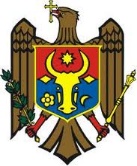 REPUBLICA  MOLDOVACONSILIUL  RAIONALSÎNGEREI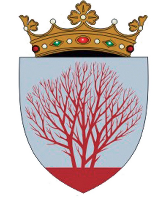 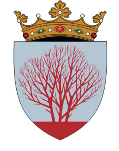 Direcția EducațieDirecția EducațieDirecția Educație1.Denumirea autorului şi, după caz, a participanţilor la elaborarea proiectului   Proiectul  de decizie cu privire la pregătirea  instituțiilor de învățământ către noul an școlar 2020-2021, este elaborat de Direcția Educație a Consiliului raional Sîngerei.2. Condiţiile ce au impus elaborarea proiectului de act normativ şi finalităţile urmărite   Pentru crearea condițiilor adecvate de instruire și educație  pentru copii și cadre didactice în    instituțiile de învățământ,  autoritățile locale împreună cu directorii instituțiilor vor contribui la  asigurarea cu cadre didactice, școlarizarea copiilor, organizarea alimentației, asigurarea didactico- metodică și tehnico – informațională, pregătirea edificiilor.     În temeiul   art.51, alin. (1), (6), art 141 al Codului Educaţiei al Republicii Moldova nr. 152 din 17 iulie 2014, art. 43 alin. (1) lit. g), j), s) şi alin. (2) al Legii privind administraţia publică locală nr. 436-XVI din 28.12. 2006, Legii cu privire la actele normative nr. 100 din 22.12.2019, Hotărârii Guvernului nr. 802 din 29.10.2015 ,,Pentru aprobarea Regulamentului  cu privire la modul de calcul, repartizare, utilizare și evidență a transferurilor  cu destinație  specială  pentru susținerea cadrelor didactice tinere”, Deciziei Consiliului raional nr. 10/3 din 19 decembrie 2019 cu privire la aprobarea bugetului  raional  pentru anul 2020, în lectura a doua, autoritățile administrației publice locale împreună cu directorii instituțiilor  vor întreprinde măsuri eficiente la  pregătirea instituțiilor pentru noul an școlar.3. Principalele prevederi ale proiectului şi evidenţierea elementelor noi   Procesul de monitorizare a realizării Planului de pregătire a instituţiilor de învățământ  către noul an școlar va fi  asigurat de Direcţia Educație, prin colaborare cu directorii instituţiilor de învăţămînt  de toate tipurile, de comun acord cu administraţiile publice locale de nivelul I şi II.  Direcţia Educație în colaborare cu directorii şcolari şi preşcolari, administraţiile publice locale de nivelul I şi II va  organiza şi desfăşura procedurile de achiziţii publice, semnarea contractelor cu agenţii economici pentru asigurarea materialelor şi executarea în termenii stabiliţi a lucrărilor de construcţii capitale şi curente  în instituţiile de învăţământ, asigurarea cu agent termic pentru perioada rece a anului.Prin Dispoziţia Preşedintelui raionului  în perioada 10 - 18 august 2020,   grupurile  de lucru vor  evalua în teren  gradul de executare a lucrărilor şi nivelul de pregătire a instituţiilor de învăţământ din raion pentru noul an școlar, inclusiv şi funcţionalitatea lor în perioada rece a anului.      În unele instituții  de învăţământ din subordine sunt necesare lucrări  de renovare a acoperișurilor: gim. Mărinești, gim. ,,Catinca și Ilie Galben” s. Sloveanca, gim. ,,D. Matcovschi” s.Cotiujenii Mici; construcția cazangeriei pe gaze naturale pentru gim. ,,V. Ceban” s. Alexăndreni; la gim. ,,A. Crihan”  renovarea fundamentului cazangeriei și curățirea  sistemei de încălzire.   Alte instituții vor efectua  lucrările de reparaţie curentă, reieşind din sursele financiare disponibile  prevăzute în acest scop,  pentru demararea cu succes a  procesului educaţional începînd cu 01 septembrie 2020.       Pentru efectuarea lucrărilor de  asigurare a conservării energiei, reparație şi renovare a acoperişurilor, sistemelor de iluminare, amenajare a teritoriilor, procurări, sunt planificate surse financiare din bugetul instituțiilor: Școli primare/grădinițe: reparații curente – 9000 lei.Gimnazii: reparații curente – 281,2mii  lei, reparații capitale – 805,0 mii lei.Licee: reparații curente-  167,o mii  lei, reparații capitale – 629,7 mii lei.     În anul 2019 a început realizarea proiectului ,,Reforma învățământului în Moldova” cu Fondul de Investiții Sociale din Moldova în L.T.,,A. Agapie”, suma alocată pentru lucrări de renovare este de 700 000 dolari SUA.     În iulie 2020 vor demara și lucrări de executare a proiectului ,,Sporirea Eficienței Energetice  a Gimnaziului ,,I. Boghiu” din s. Flămînzeni, costurile totale de investiții  au fost estimate la 23.507.932 MDL ( 1 263.867 EUR) cu TVA inclus.  4. Fundamentarea economico-financiară.         Implementarea prezentului proiect de decizie se efectuează în limita cheltuielilor surselor financiare prevăzute pentru anul bugetar 2020, aprobate prin Decizia nr. 10/3 din 19 decembrie 2019 a Consiliului raional Sîngerei ,,Cu privire la aprobarea bugetului raional pentru anul 2020 în a doua lectură”. 5. Modul de încorporare a actului în cadrul normativ în vigoareImplementarea  prevederilor prezentului proiect nu va necesita modificarea altor acte normative.         Întocmit                    Direcția Educație        Mihail CURCIUC                                                                                            _____________________SusținVicepreședintele raionului SîngereiTudor TUTUNARU            ______________________     REPUBLICA  MOLDOVACONSILIUL  RAIONALSÎNGEREI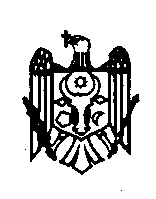 РЕСПУБЛИКА МОЛДОВАСЫНДЖЕРЕЙСКИЙРАЙОННЫЙ СОВЕТNr.AcţiuniTermeniiResponsabili 1Stabilirea necesarului  de cadre în raion pentru noul an de studiiianuarie   2020Direcţia Educaţie 2Prezentarea ofertei la Ministerul Educaţiei, Culturii și Cercetării  pentru repartizarea tinerilor specialişti.ianuarie 2020Direcţia  Educaţie 3Examinarea chestiunii „Pregătirea instituţiilor de învăţământ pentru noul an școlar” în cadrul şedinţelor consiliilor  locale.aprilie -august          2020Administraţia publică locală de nivelul I şi IIManagerii instituţiilor 4Înscrierea  în clasa  I a copiilor din  districtul școlar stbilit.  Decizia Consiliului raional nr. 2/5 din 26 aprilie 2018.aprilie  - mai iunie –august Direcția Educație Managerii instituțiilor 5 Emiterea ordinului Direcției Educație  ,,Implementarea Planului   de  acţiuni privind  pregătirea  instituţiilor  de învăţământ pentru  noul  an  şcolar  2020-2021”.mai 2020Direcția Educație 6Organizarea și desfășurarea admiterii în învățământul liceal. iulie-augustDirecția EducațieManagerii instituțiilor 7Constituirea comisiilor în primării pentru pregătirea instituţiilor şcolare către început de an şcolar şi pregătirea de toamnă – iarnă.mai 2020Administraţia publică locală de nivelul I. 8Informarea administraţiei raionale despre mersul pregătirii instituţiilor de învăţământ către noul an de studii. săptămânal Şef Direcţia Educaţie 9Alocarea surselor financiare pentru organizarea la timp a lucrărilor de reparaţii curente şi capitale.mai-  august 2020Consiliul raional, Direcţia Finanţe, APL I, Direcția Educație. 10Asigurarea instituţiilor de învăţământ din raion cu manuale, materiale didactice, cretă, cataloage, etc.iunie-august2020 Direcţia  Educaţie, Direcţia Finanţe, Instituţiile publice11Îndeplinirea Programului de acţiuni privind pregătirea către autorizarea sanitară.iunie-august2020Managerii instituţiilor 12Achiziţionarea produselor alimentare pentru alimentaţia copiilor.iulie-august2020Direcţia Educaţie, managerii Instituţiilor Publice, APL I 13Alocarea mijloacelor financiare din bugetul raional, bugetele locale pentru renovarea şi procurarea  mobilierului.mai- august2020Direcţia Educaţie, managerii Instituţiilor 14Emiterea Dispoziției Președintelui raionului privind constituirea Comisiei raionale de evaluare a   pregătirii  instituţiilor  de învăţământ pentru  noul  an  şcolar.august 2020Direcția Educație 15Acordarea autorizaţiilor sanitare a cantinelor şcolare.august 2020Centrul de Sănătate Publică, ANSA16Participarea cadrelor didactice la cursurile de formare continuă.Pe parcursul anuluiDirecţia  Educaţie 17Organizarea seminarelor teoretico-practice cu managerii instituţiilor de învăţământ orientate spre  creşterea  profesionalismului cadrului didactic.Pe parcursul anuluiDirecţia  Educaţie 18Organizarea examenului medical al elevilor şi angajaților  din instituţiile de învăţământ din raion.august 2020Direcţia Educaţie CMF19Organizarea şi desfăşurarea întrunirilor metodice la disciplinele de studii.august 2020Direcţia  Educaţie 20Alocarea subsidiilor copiilor din familii social- vulnerabile  la achitarea taxelor de închiriere a manualelor.august 2020Direcţia Educaţie Managerii instituţiilor de învăţământDirecţia Asistenţă Socială și Protecție a Familiei21Acordarea ajutorului material şi umanitar copiilor în scopul şcolarizării lor în instituţiile de învăţământ.august 2020Direcţia Educaţie Direcţia Asistenţă Socială și Protecție a Familiei22Pregătirea şi desfăşurarea conferinţei pedagogice.august 2020 Direcţia Educaţie 23Pregătirea, organizarea şi desfăşurarea reviziei tehnice a autobuzelor şcolare.august 2020Direcţia Educaţie IPR Sîngerei24Achiziţionarea resurselor termice  pentru activitatea instituţiilor de învăţământ în sezonul rece al anuluiiulie-august2020Direcţia Educaţie, managerii Instituţiilor Publice, APL INr.AcţiuniTermeniiResponsabili  1Instruirea și atestarea personalului care asigură deservirea sistemelor de alimentare cu gaze, a fochiștilor care asigură  deservirea cazangeriilor cu combustibil solid.septembrie 2020Direcția EducațieNord- Gaz2Evaluarea prin inspectare a instituţiilor preşcolare şi preuniversitare în vederea calculării estimative a sumei alocate  din bugetul raional pentru reparații.aprilie - august 2020Direcţia EducaţieSecţia Construcţii, Gospodărie Comunală şi Drumuri3Asigurarea funcţionării cazangeriilor şi sistemelor de încălzire.Pe parcursul anului  Şef ul Direcţiei  Educaţie 4Monitorizarea procesului de reparaţie capitală şi curentă a instituţiilor de învăţământ preşcolare şi preuniversitare.iunie-august2020Consiliul raional, Şeful Direcţiei Educaţie 5Monitorizarea (evidenţa) stocării combustibilului pe perioada  rece  a anului. Pe parcursul anului Direcţia Educaţie 6Verificarea şi testarea situaţiei cazangeriilor, operatorilor la gaze, din instituţiile de învăţământ conform graficului stabilit.15 septembrie2020Direcţia Educaţie 7Evaluarea respectării normelor de securitate a muncii în edificiile de bază şi auxiliare ale instituţiilor de învăţământ.august2020Comitetele Sindicale, Direcţia  Educaţie 8Monitorizarea procesului de asigurare a condiţiilor sanitaro-igienice de activitate a instituţiilor de învăţământ şi soluţionarea problemelor curente.Pe parcursul anuluiCentrul de Sănătate Publică9Evaluarea oportunităţilor reutilării cazangeriilor la gaze naturale.Pe parcursul anuluiSecţia Construcţii, Gospodărie Comunală şi Drumuri10 Asigurarea funcționării autobuzelor școlare pentru perioada rece a anului.augustDirecția Educație